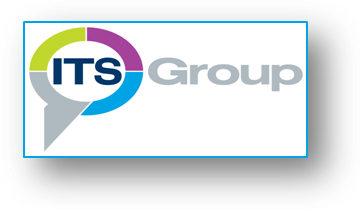 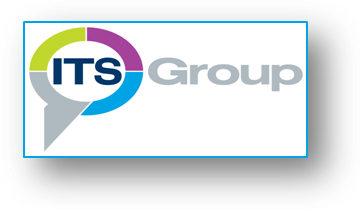 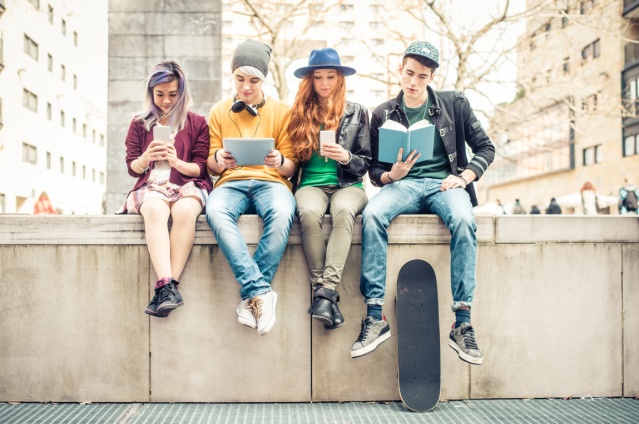 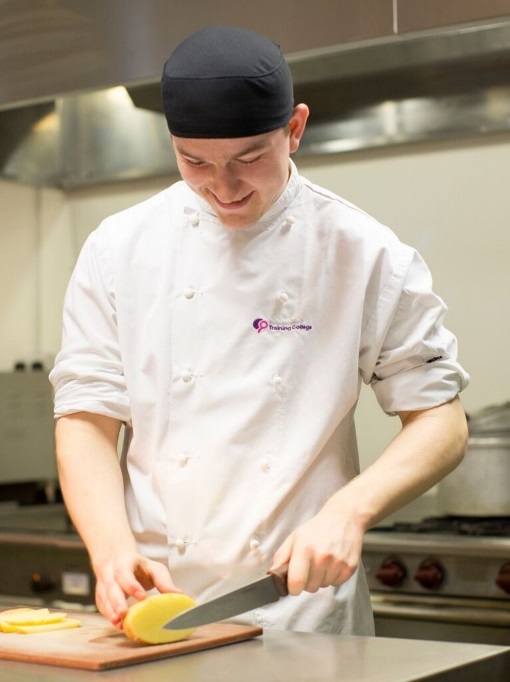 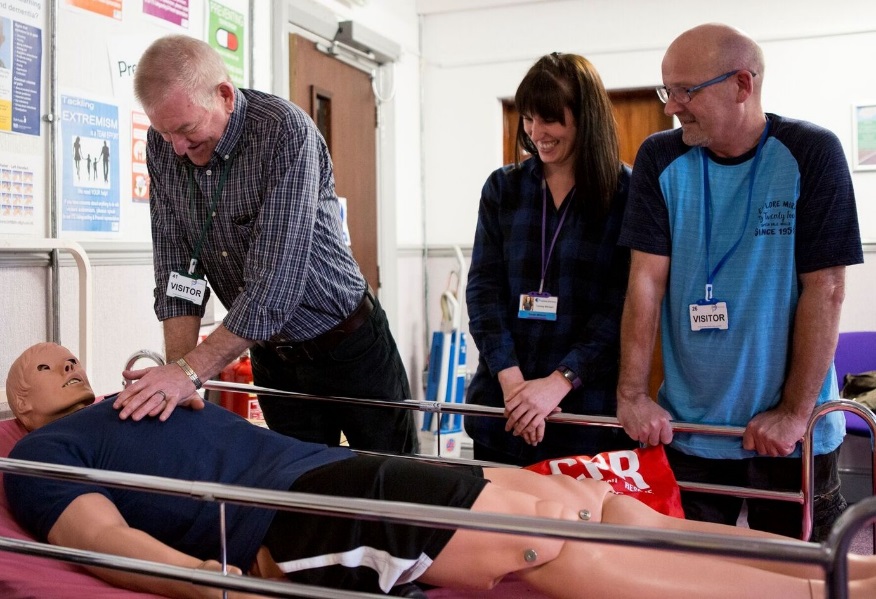 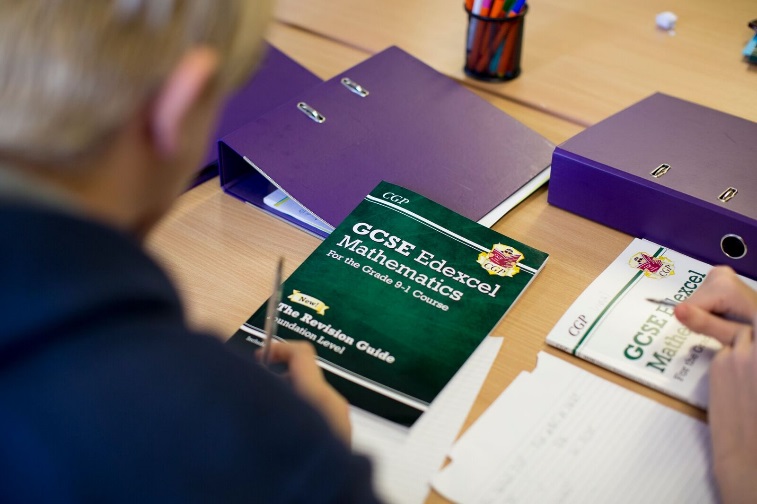 ContentsWelcome letter from Chief Executive OfficerCompany StructureJob ProfileTerms and ConditionsRecruitment TimetableHow to ApplyLetter from the CEODear Applicant,Thank you for your interest in our organisation, and in the role of Business Development Manager.ITS Group has been established since 1981 and is a leading education and training charity, with a passion to deliver our promise.We operate as a whole organisation, with three key business units;ITS College			Classroom based vocational and academic educationITS Apprenticeship & Training	Work-based vocational trainingITS SmartStyle Training		Business to business trainingOur 2020 Business Plan sets out our ambitious strategy to grow and maximise the opportunities created by a dynamic market.  As we shape ITS Group to take the lead at this exciting time we look to strengthen our Business Development unit with this key role ‘Business Development Manager’ to help deliver our overall goals.You may come from any sales background, as long as you truly embody our values and will bring commercial acumen, self-drive and flair to help us grow and deliver high quality education and training.If you are this person, we look forward to hearing from you.Thank youChris Payne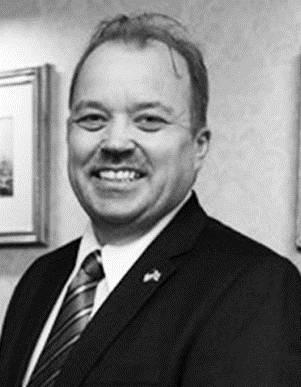 Dr Chris Payne (FCMI)Company StructureJob Profile – Business Development ManagerKEY RESPONSIBILITIESNew Business - identify, target and engage new business opportunities, utilising effective market intelligence, and convert these to sales/clients to meet and exceed targets; contributing to the organisation’s overall profitability.Existing Clients - manage existing client accounts to ensure that client needs are met, strong relationships are developed and additional business opportunities are maximised; ensuring high level of customer satisfaction.Partnership Development - work with external agencies (partners/brokers/networking groups) to nurture and grow relationships resulting in more referrals, increased income generation and our client needs being met; form new lines of revenue.New Products - collaborate with colleagues in the wider ITS Group to prepare, analyse and report on current and projected positions relating to market share, lead generation, sales volumes, proposals, agreements, new product development and other employer engagement related activities, sharing sales information and best practice; contributing to Group income, profitability and market growthCAPABILITIESPERSON SPECIFICATIONKEY: The following key shows at which stage of the selection process the criteria needs to be evidenced.(A)	Application form (I)	Interview (P)	Performance of Assessment(D)	Documentary EvidenceRecruitment TimetableTerms, Conditions and Benefits                                                                      Salary 	– £25k + Performance Related Pay and BenefitsPension Scheme – The appointed individual will be entitled to join the company pension scheme Holidays – 32 days per annum (FTE) – Plus all public and bank holidaysWestfield Healthcare SchemeTravel ExpensesHow to Apply                                                                                   If you are interested in applying for this role, please email hr@ind-training.co.uk or contact Alison Hardwick/Sam Hanson on 01226 295471 to request an Application Pack (Application Form and Equal Opportunities Monitoring Form) or visit our website: www.ind-training.co.ukPlease ensure you provide the following:A fully completed Application Form which includes two referees, one of whom should be your current or most recent employer, let us know whether you would be happy for us to contact them as part of the process. Referees will not, of course, be contacted without your prior consent. Also clearly set out how you meet each of the criteria set out in the person specification contained within this document.  You should provide evidence in your statement; and not simply a broad claim to have done it – give us examples and dimensions; tell us what this achieved and how it helped meet your organisation’s goals.Equal Opportunities Monitoring FormPlease ensure that you indicate in your application any dates when you will not be available, or where we you might have difficulty in contacting you, which coincide with the recruitment timetable.All application will be acknowledged.ITS Group will respect the privacy of any initial approach or expression of interest in this role, whether formal or informal.Board of TrusteesBoard of TrusteesBoard of TrusteesChris Payne – Chief Executive OfficerChris Payne – Chief Executive OfficerChris Payne – Chief Executive OfficerAdminister the BusinessMichelle Crossley – Corporate ServicesDeliver the BusinessJane Vaughan – Chief Operating OfficerGenerate the BusinessPeter Lawrence – Commercial DirectorJOB PURPOSE & KEY ACCOUNTABILITIESTo generate income from new prospects, existing clients, partners and new product development.PORTFOLIO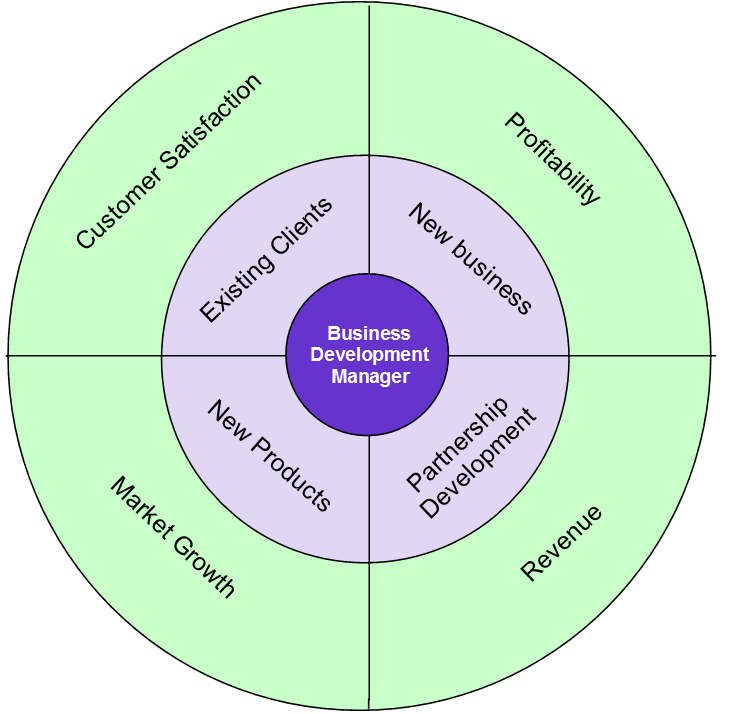 RELATIONSHIPSDirectly reporting to:		Commercial DirectorResponsible for:		No direct reportsFunctional relationship:		Working closely alongside all Business Managers and with the wider ITS 					Group.BUSINESS CONTRIBUTIONYou understand where you fit in the organisation’s success and hold yourself to accountYou contribute to setting your own achievable objectives in line with the business planYou take personal responsibility for making the right things happen which add valueCUSTOMER FOCUSYou ensure that every action/decision takes into consideration the impact on the customerYou understand who all our customers are and respond appropriately WORKING WITH OTHERSYou work collaboratively and independently as situations require for a successful organisational outcomeYou are proactive in providing appropriate support and guidance to others to achieve organisational resultsPERSONAL DEVELOPMENTYou actively develop yourself in line with business needsYou show good awareness of your own values, motivations and emotionsYou prioritise objectives and plan work to make best use of own and others time and resourcesYou actively seek, analyse and build on feedback to improve performanceCONTINUOUS IMPROVEMENTYou establish and use effective methods to review and improve activitiesYou make appropriate decisions which balance implications, consequence, risk and required outcomesYou actively seek and act on opportunities to improveATTRIBUTESESSENTIALDESIRABLEQualifications (A,I,D)	Level 2 English & maths (A,I,D) Level 3 in Sales, Business Studies, Customer Care Experience(A, I) 	At least 2 years B2B sales experience(A, I)   Track record of income generation(A, I) 	Experience of working toward KPIs & exceeding targets(A, I)	Background in training, human resources or learning & development(A, I)   Marketing experienceKnowledge/Skills(A,I,P)Telemarketing & face-to-face solution selling(A, I)   Able to manage & prioritise own workload(A,I,P) Ability to analyse statistical information & produce related reports(A,I,P)	Proficient with ICT / Microsoft Office applications(A, I) 	Experience of effectively using a CRM(A, I)   Knowledge of ONA & workforce development solutionsPersonal Attributes(A,I)    Confident, comfortable and capable in a sales environment(A, I)	Exceptional communication skills in all forms (written, face to face & over the telephone)(A, I)	Able to use own initiative, be self-driven & motivated (A, I)	Able to generate rapport with people at all levels(A, I)   A commitment to work towards the ITS Capabilities (A, I)   Team orientedAdditional requirements(D) 	Driving licence, use of a car & willingness to travel throughout the UK(A, I) 	Ability to work flexibly & unsocial hours on a very occasional basisTBCClosing date for applicationsShort-listing notification (via email/Phone)Interview dayFinal outcome notificationPotential Start Date